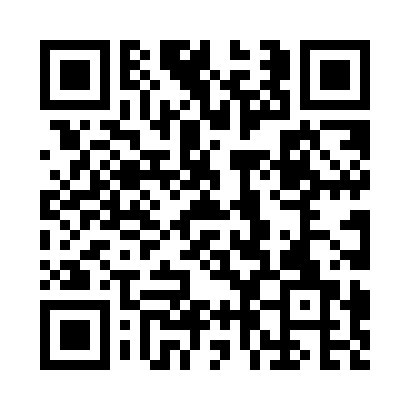 Prayer times for Copper Springs, Alabama, USAWed 1 May 2024 - Fri 31 May 2024High Latitude Method: Angle Based RulePrayer Calculation Method: Islamic Society of North AmericaAsar Calculation Method: ShafiPrayer times provided by https://www.salahtimes.comDateDayFajrSunriseDhuhrAsrMaghribIsha1Wed4:425:5712:434:257:298:452Thu4:405:5612:434:257:308:463Fri4:395:5512:434:257:318:474Sat4:385:5412:424:257:328:485Sun4:375:5312:424:257:338:496Mon4:365:5212:424:257:338:507Tue4:355:5112:424:257:348:518Wed4:335:5012:424:257:358:529Thu4:325:4912:424:267:368:5310Fri4:315:4812:424:267:368:5411Sat4:305:4812:424:267:378:5512Sun4:295:4712:424:267:388:5613Mon4:285:4612:424:267:398:5714Tue4:275:4512:424:267:398:5815Wed4:265:4512:424:267:408:5916Thu4:255:4412:424:267:419:0017Fri4:245:4312:424:267:429:0118Sat4:245:4312:424:267:429:0119Sun4:235:4212:424:267:439:0220Mon4:225:4112:424:267:449:0321Tue4:215:4112:424:277:449:0422Wed4:205:4012:434:277:459:0523Thu4:205:4012:434:277:469:0624Fri4:195:3912:434:277:469:0725Sat4:185:3912:434:277:479:0826Sun4:175:3812:434:277:489:0927Mon4:175:3812:434:277:489:1028Tue4:165:3812:434:287:499:1029Wed4:165:3712:434:287:509:1130Thu4:155:3712:434:287:509:1231Fri4:155:3712:444:287:519:13